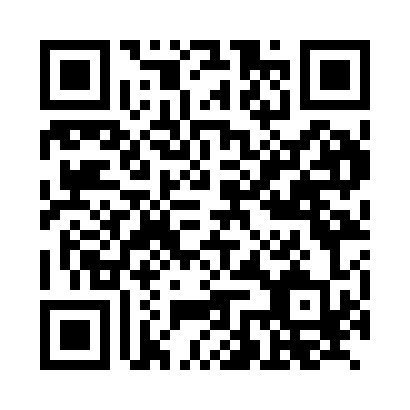 Prayer times for Banzkow, GermanyWed 1 May 2024 - Fri 31 May 2024High Latitude Method: Angle Based RulePrayer Calculation Method: Muslim World LeagueAsar Calculation Method: ShafiPrayer times provided by https://www.salahtimes.comDateDayFajrSunriseDhuhrAsrMaghribIsha1Wed2:585:381:115:168:4511:162Thu2:575:361:115:178:4611:173Fri2:565:341:115:178:4811:174Sat2:565:321:115:188:5011:185Sun2:555:301:115:198:5211:196Mon2:545:281:115:208:5311:197Tue2:535:271:105:208:5511:208Wed2:525:251:105:218:5711:219Thu2:525:231:105:228:5911:2210Fri2:515:211:105:229:0011:2211Sat2:505:191:105:239:0211:2312Sun2:495:181:105:249:0411:2413Mon2:495:161:105:249:0511:2414Tue2:485:141:105:259:0711:2515Wed2:475:131:105:269:0911:2616Thu2:475:111:105:269:1011:2717Fri2:465:091:105:279:1211:2718Sat2:465:081:105:289:1411:2819Sun2:455:061:105:289:1511:2920Mon2:455:051:105:299:1711:2921Tue2:445:041:115:309:1811:3022Wed2:435:021:115:309:2011:3123Thu2:435:011:115:319:2111:3124Fri2:435:001:115:319:2311:3225Sat2:424:581:115:329:2411:3326Sun2:424:571:115:329:2511:3327Mon2:414:561:115:339:2711:3428Tue2:414:551:115:349:2811:3529Wed2:414:541:115:349:2911:3530Thu2:404:531:125:359:3111:3631Fri2:404:521:125:359:3211:37